ICT 5. ročník 			6. – 8. 4.1. Doplň. Velké písmeno vytvoříš např. stisknutím klávesy _____________________.Zrušíš opětovným stisknutím této klávesy.2.  Změň velikost písma.Označ text (velikost písma), vyber si velikost v panelu nástrojů – Formát – Písmo – Velikost – klepni na šipku směřující dolů. Na vybranou velikost klepni (klikni). Experimentuj.velikost písma3. Zjisti, jakou velikostí jsou napsána slova v tabulce. Zjištěný údaj zapiš do druhého řádku pod dané slovo.Označ slovo a přečti v panelu nástrojů velikost. 4. Nyní to zkus obráceně. Napiš do každého sloupce druhého řádku slovo les uvedenou velikostí.Označ text, vyber si velikost v panelu nástrojů – Formát – Písmo – Velikost – klepni na šipku směřující dolů. Na vybranou velikost klepni (klikni).5. Zhodnoť svou dnešní práci. Nehodící se panáčky Informáče vymaž.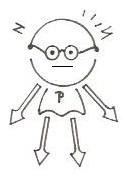 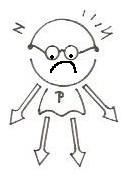 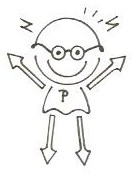 			umím		moc mi to nejde	   vůbec neumím6. Do 12. 4. odešli svou práci na e-mail: erika.hyxa@zsmilovice.czvelikostvelikostvelikostvelikostvelikost142228 3648les